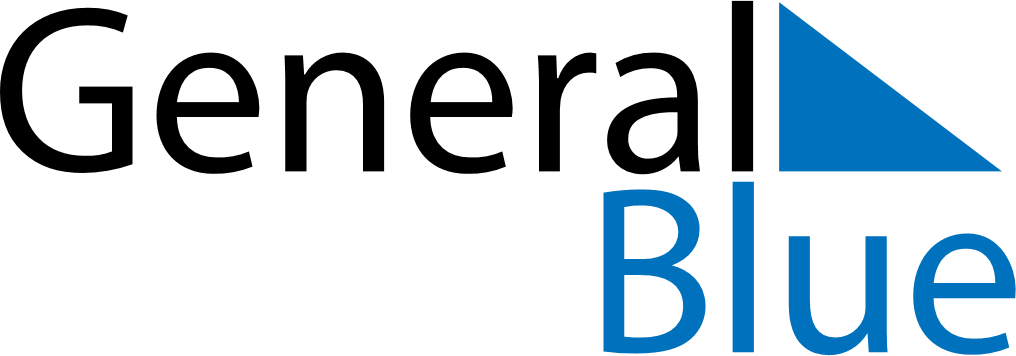 Meal PlannerMarch 15, 2020 - March 21, 2020Meal PlannerMarch 15, 2020 - March 21, 2020Meal PlannerMarch 15, 2020 - March 21, 2020Meal PlannerMarch 15, 2020 - March 21, 2020Meal PlannerMarch 15, 2020 - March 21, 2020Meal PlannerMarch 15, 2020 - March 21, 2020Meal PlannerMarch 15, 2020 - March 21, 2020Meal PlannerMarch 15, 2020 - March 21, 2020SundayMar 15MondayMar 16TuesdayMar 17WednesdayMar 18ThursdayMar 19FridayMar 20SaturdayMar 21BreakfastLunchDinner